ALLEGATO A                                                                                                                          Al Dirigente Scolastico dell’I.C. Bova Marina Condofuri rcic85200d@pec.istruzione.itIl/la sottoscritto/a ______________________________________________ nato/a a ________________________ il____________________ residente a___________________________ Provincia di ___________________ Via/Piazza _______________________________________________n. _________ Codice Fiscale ________________________________________________________, in qualità di  (indicare con una X)  …docente interno…docente in servizio presso l’Istituto……….…esperto esterno (se docente) …con contratto a tempo indeterminato …con contratto a tempo determinato fino al…….       CHIEDEdi essere ammesso/a a partecipare alla procedura in oggetto per l’attribuzione del seguente incarico :A tal fine, consapevole che la falsità in atti e le dichiarazioni mendaci sono punite ai sensi del codice penale e delle leggi speciali in materia e che, laddove dovesse emergere la non veridicità di quanto qui dichiarato, si avrà la decadenza dai benefici eventualmente ottenuti ai sensi dell’art. 75 del d.P.R. n. 445 del 28 dicembre 2000 e l’applicazione di ogni altra sanzione prevista dalla legge, nella predetta qualità, ai sensi e per gli effetti di cui agli artt. 46 e 47 del d.P.R. n. 445 del 28 dicembre 2000, sotto la propria responsabilità:dichiarache i recapiti presso i quali si intendono ricevere le comunicazioni sono i seguenti:domicilio (se diverso dalla residenza_________________________________________________indirizzo posta elettronica ordinaria: ________________________________________indirizzo posta elettronica certificata (PEC): __________________________________numero di telefono: _____________________________________________________,autorizzando espressamente l’Istituzione scolastica all’utilizzo dei suddetti mezzi per effettuare le comunicazioni;di essere informato/a che l’Istituzione scolastica non sarà responsabile per il caso di dispersione di comunicazioni dipendente da mancata o inesatta indicazione dei recapiti di cui al comma 1, oppure da mancata o tardiva comunicazione del cambiamento degli stessi;Ai fini della partecipazione alla procedura in oggetto, il sottoscritto/a DICHIARA inoltre Sotto la personale responsabilità di: essere in possesso della cittadinanza italiana o di uno degli Stati membri dell’Unione europea; godere dei diritti civili e politici; non aver riportato condanne penali e non essere destinatario di provvedimenti che riguardano l’applicazione di misure di prevenzione, di decisioni civili e di provvedimenti amministrativi iscritti nel casellario giudiziale; essere a conoscenza di non essere sottoposto a procedimenti penali;essere in possesso dei requisiti essenziali previsti del presente Avviso;aver preso visione dell’Avviso e di approvarne senza riserva ogni contenuto; di essere consapevole che può anche non ricevere alcun incarico/contratto;di possedere titoli e competenze specifiche più adeguate a trattare i percorsi formativi scelti.di possedere tutti i titoli culturali e professionali  dichiarati nell’allegato CVInsussistenza di incompatibilitànon essere stato/a destituito/a o dispensato/a dall’impiego presso una Pubblica Amministrazione;non essere stato/a dichiarato/a decaduto/a o licenziato/a da un impiego statale;non trovarsi in situazione di incompatibilità, ai sensi di quanto previsto dal d.lgs. n. 39/2013 e dall’art. 53, del d.lgs. n. 165/2001; ovvero, nel caso in cui sussistano situazioni di incompatibilità, che le stesse sono le seguenti:_________________________________________________________________________________________________________________________________________________________________________________________________________________________________;non trovarsi in situazioni di conflitto di interessi, anche potenziale, ai sensi dell’art. 53, comma 14, del d.lgs. n. 165/2001, che possano interferire con l’esercizio dell’incarico;di impegnarsi a comunicare tempestivamente all’Istituzione scolastica conferente eventuali variazioni / circostanze sopravvenute di carattere ostativo rispetto all’espletamento dell’incarico;o dell’incarico;Autorizzazione al trattamento dei dati personali Il/la sottoscritto/a con la presente, ai sensi degli articoli 13 e 23 del D.Lgs. 196/2003 (di seguito indicato come “Codice Privacy”) ,dell’art. 13 del Regolamento (UE) 2016/679 e successive modificazioni ed integrazioni,	 AUTORIZZAL’Istituto Istituto Comprensivo Bova Marina-Condofuri al trattamento, anche con l’ausilio di mezzi informatici e telematici, dei dati personali forniti dal sottoscritto; prende inoltre atto che, ai sensi del “Codice Privacy”, titolare del trattamento dei dati è l’Istituto sopra citato e che il sottoscritto potrà esercitare, in qualunque momento, tutti i diritti di accesso ai propri dati personali previsti dall’art. 7 del “Codice Privacy” (ivi inclusi, a titolo esemplificativo e non esaustivo, il diritto di ottenere la conferma dell’esistenza degli stessi, conoscerne il contenuto e le finalità e modalità di trattamento, verificarne l’esattezza, richiedere eventuali integrazioni, modifiche e/o la cancellazione, nonché l’opposizione al trattamento degli stessi).Come previsto dall’Avviso,allega:copia di un documento di identità valido; Curriculum Vitae in formato europeo con indicati i riferimenti dei titoli valutati di cui all’allegatoTabella di autovalutazione                                                                                                    Data _____________						Firma	                                                                                                          ___________________________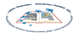 ISTITUTO COMPRENSIVO BOVA Marina CondofuriVia Montesanto, 26   -   89035 BOVA  MARINA-Tel.  0965.923605   C. M. RCIC85200D- Codice Univoco UF9ADPe-mail:rcic85200d@istruzione.it – pec: rcic85200d@pec.istruzione.it-sito :gov.itwww.icbovamarinacondofuri.edu.it  PIANO NAZIONALE DI RIPRESA E RESILIENZA-MISSIONE 4: ISTRUZIONE E RICERCA- Componente 1 – Potenziamento dell’offerta dei servizi di istruzione: dagli asili nido alle Università Investimento 3.2: Piano Scuola 4.0 - Azione 1 - Next generation class - Ambienti di apprendimento innovativiCodice identificativo del progetto: M4C1I3.2-2022-961  - CUP: H34D22005300005NUOVO AVVISO di  SELEZIONE PROGETTISTA INTERNO /ESTERNO    componente del gruppo di  lavoro  fase esecutivaDOMANDA DI PARTECIPAZIONE completa di dichiarazioniFIGURA PROFESSIONALEATTIVITA’n.1-Progettista stesura progettazione esecutiva e  capitolato  tecnico 